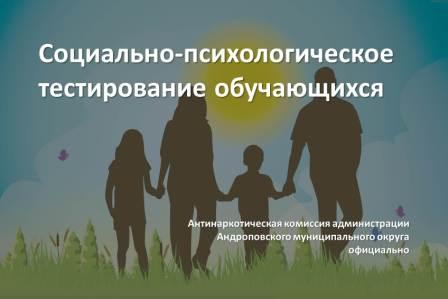 Социально-психологическое тестирование обучающихся Что нужно знать родителям?Быть родителем подростка задача не из простых. Существует множество факторов внутренних и внешних, которые способны тем или иным образом повлиять на становление личности Вашего ребенка и даже подтолкнуть его к необдуманным поступкам. За всем уследить невозможно!Подросток, ввиду отсутствия жизненного опыта, может просто не осознавать имеющуюся у него проблему, при этом испытывать эмоциональные переживания и стресс. Такая ситуация, зачастую, приводит подростков к рискованному поведению, в том числе к первой пробе алкоголя и наркотиков.Как помочь родителям вовремя заметить, распознать и предотвратить включение ребенка в ситуации, опасные для его жизни?Один из способов – участие подростка в социально-психологическом тестировании, которое позволит получить ответы на многие сложные вопросы.О том, как проходит тестирование, с какого возраста оно проводится и для чего это делается, как узнать результаты и т.д. подробнее можно узнать, ознакомившись с картинками к данному посту.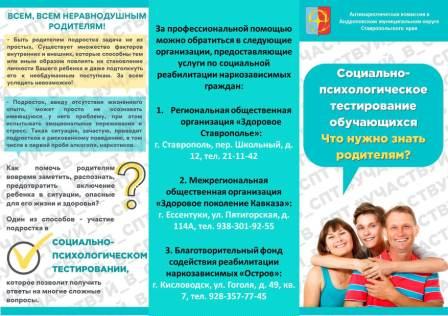 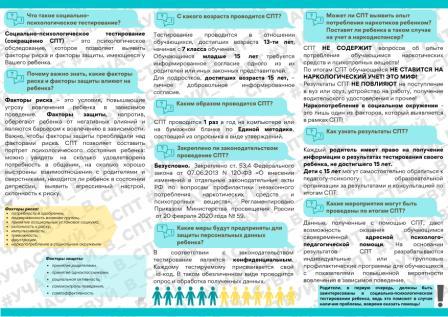 